О внесении изменений в постановление администрации г. Канска от 11.06.2019 № 534В целях приведения правовых актов администрации города в соответствие с Градостроительным кодексом Российской Федерации, руководствуясь ст.ст.  30, 35 Устава города Канска,  ПОСТАНОВЛЯЮ:1. Внести в Постановление администрации города Канска от 11.06.2019 № 534 «Об утверждении административного регламента по выдаче разрешения на ввод объекта в эксплуатацию (далее – Постановление) следующие изменения:1) в пункте 5 приложения к постановлению слова «7 рабочих дней» заменить словами «5 рабочих дней»;2) пункт 12 приложения к Постановлению дополнить абзацем 5 следующего содержания:«в форме электронных документов на адрес электронной почты Управления Arhkansk@yandex.ru.».3) пункт 13 приложения к Постановлению дополнить абзацем следующего содержания:«В случае, если подано заявление о выдаче разрешения на ввод объекта в эксплуатацию в отношении этапа строительства, реконструкции объекта капитального строительства, документы, указанные в подпунктах 4 - 11 настоящего пункта, оформляются в части, относящейся к соответствующему этапу строительства, реконструкции объекта капитального строительства. В указанном случае в заявлении о выдаче разрешения на ввод объекта в эксплуатацию в отношении этапа строительства, реконструкции объекта капитального строительства указываются сведения о ранее выданных разрешениях на ввод объекта в эксплуатацию в отношении этапа строительства, реконструкции объекта капитального строительства (при наличии).».2. Ведущему специалисту отдела культуры администрации г. Канска (Велищенко Н.А.) опубликовать настоящее постановление в газете «Канский вестник» и разместить на официальном сайте муниципального образования город Канск в сети Интернет.3.Контроль за выполнением настоящего постановления возложить на Управление архитектуры и градостроительства администрации города Канска.4. Постановление вступает в силу со дня официального опубликования.Глава города Канска	          А.М. БересневСогласовано:руководитель  	                  Т.А. АпановичУАиГ администрации г. Канска  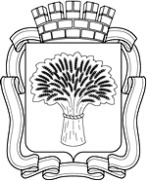 Российская ФедерацияАдминистрация города Канска
Красноярского краяПОСТАНОВЛЕНИЕРоссийская ФедерацияАдминистрация города Канска
Красноярского краяПОСТАНОВЛЕНИЕРоссийская ФедерацияАдминистрация города Канска
Красноярского краяПОСТАНОВЛЕНИЕРоссийская ФедерацияАдминистрация города Канска
Красноярского краяПОСТАНОВЛЕНИЕ2020г.№